3GPP TSG-SA5 Meeting #129 	S5-201393rev1Hyderabad, India, 24 – 28 February 20204.2.1	RelationshipsThis clause depicts the set of classes (e.g. IOCs) that encapsulates the information relevant for this IRP. This clause provides the overview of the relationships of relevant classes in UML. Subsequent clauses provide more detailed specification of various aspects of these classes.The following figure shows the containment/naming hierarchy and the associations of the classes defined in the present document. See Annex A of a class diagram that combines this figure with Figure 1 of [2], the class diagram of UIM.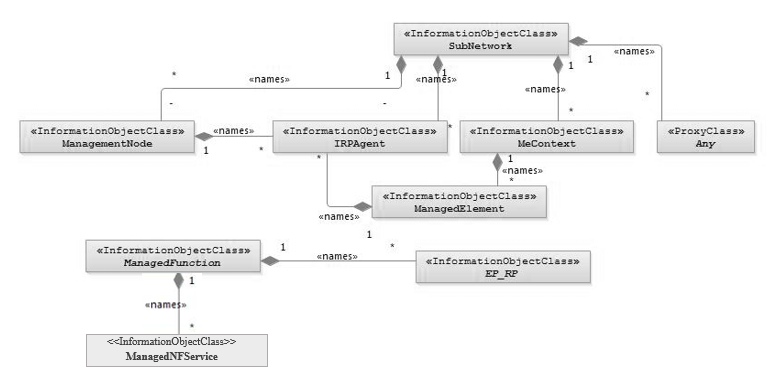 NOTE 1:	ManagedElement may be contained either -	in a SubNetwork (since SubNetwork inherits from Domain_ and ManagedElement inherits from ManagedElement_ and Domain_ name-contained ManagedElement_ as observed in the figure of Annex A) or -	in a MeContext instance as observed by the above figure or in the figure of Annex A. This either-or relation cannot be shown by using an {xor} constraint in the above figure. ManagedElement may also have no parent instance at all.NOTE 2:	Each instance of the VsDataContainer shall only be contained under one IOC. The VsDataContainer can be contained under IOCs defined in other NRMs.NOTE 3:	If the configuration contains several instances of SubNetwork, exactly one SubNetwork instance shall directly or indirectly contain all the other SubNetwork instances.NOTE 4:	The SubNetwork instance not contained in any other instance of SubNetwork is referred to as "the root SubNetwork instance".NOTE 5:	ManagementNode shall be contained in the root SubNetwork instance.NOTE 6:	If contained in a SubNetwork instance, IRPAgent shall be contained in the root SubNetwork instance.NOTE 7:	For a clarification on the choice of containment of the IRPAgent (since it has three possible parents), see the def. of IRPAgent.NOTE 8:    Cardinality * is identical to multiplicity 0..*. Figure 4.2.1-1: Containment/Naming and Association NRM fragmentEach Managed Object is identified with a Distinguished Name (DN) according to 3GPP TS 32.300 [13] that expresses its containment hierarchy. As an example, the DN of a ManagedElement instance could have a format like:	SubNetwork=Sweden,MeContext =MEC-Gbg-1, ManagedElement=RNC-Gbg-1. NOTE 8:	Each instance of the VsDataContainer shall only be contained under one IOC. The VsDataContainer can be contained under IOCs defined in other NRMs by virtue of inheritance from the GENERIC NRM.NOTE 9:	The VsDataContainer is only used for the Bulk CM IRP.Figure 4.2.1-2: VsDataContainer Containment/Naming and Association in  NRM fragment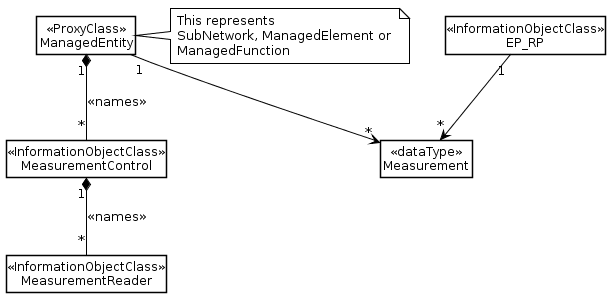 Figure 4.2.1-3: Performance measurement control NRM fragmentFigure 4.2.1-4: Measurement threshold monitoring control fragment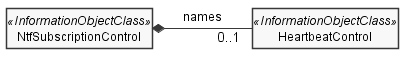 Figure 4.2.1-5: Heartbeat notification control fragment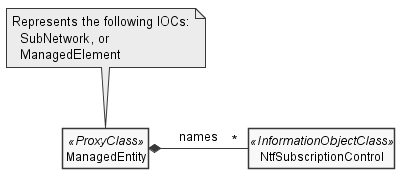 Figure 4.2.1-6: Notification subscription control fragment4.3.21	HeartbeatControl4.3.21.1	DefinitionMnS consumers (i.e. notification recipients) use heartbeat notifications to monitor the communication channels between them and data report MnS producers emitting notifications such as notifyNewAlarm and notifyFileReady. A HeartbeatControl instance allows controlling the emission of heartbeat notifications by MnS producers. The recipients of heartbeat notifications are Note that the MnS consumer managing the HeartbeatControl instance and the MnS consumer receiving the heartbeat notifications may not be the same.As a pre-condition for the emission of heartbeat notifications, a HeartbeatControl instance needs to be created. Creation of an instance with an initial non-zero value of the heartbeatNtfPeriod attribute triggers an immediate heartbeat notification emission. Creation of an instance with an initial zero value of the heartbeatPeriod attribute does not trigger an emission of a heartbeat notification. Deletion of this instance does not trigger an emission of a heartbeat notification.Creation and deletion of HeartbeatControl instances by MnS Consumers is optional; when not supported, the HeartbeatControl instances may be created and deleted by the system or be pre-installed.4.3.21.2	Attributes 4.3.21.3	Attribute constraintsNone.4.3.21.4	NotificationsThe common notifications defined in clause 4.5 are valid for this IOC. In addition, the following set of notifications is also valid.4.4	Attribute definitions4.4.1	Attribute propertiesThe following table defines the properties of attributes specified in the present document. 4.4.2	ConstraintsNoneCR-Form-v12.0CR-Form-v12.0CR-Form-v12.0CR-Form-v12.0CR-Form-v12.0CR-Form-v12.0CR-Form-v12.0CR-Form-v12.0CR-Form-v12.0CHANGE REQUESTCHANGE REQUESTCHANGE REQUESTCHANGE REQUESTCHANGE REQUESTCHANGE REQUESTCHANGE REQUESTCHANGE REQUESTCHANGE REQUEST28.622CR071rev--Current version:16.2.0For HELP on using this form: comprehensive instructions can be found at 
http://www.3gpp.org/Change-Requests.For HELP on using this form: comprehensive instructions can be found at 
http://www.3gpp.org/Change-Requests.For HELP on using this form: comprehensive instructions can be found at 
http://www.3gpp.org/Change-Requests.For HELP on using this form: comprehensive instructions can be found at 
http://www.3gpp.org/Change-Requests.For HELP on using this form: comprehensive instructions can be found at 
http://www.3gpp.org/Change-Requests.For HELP on using this form: comprehensive instructions can be found at 
http://www.3gpp.org/Change-Requests.For HELP on using this form: comprehensive instructions can be found at 
http://www.3gpp.org/Change-Requests.For HELP on using this form: comprehensive instructions can be found at 
http://www.3gpp.org/Change-Requests.For HELP on using this form: comprehensive instructions can be found at 
http://www.3gpp.org/Change-Requests.Proposed change affects:UICC appsMERadio Access NetworkXCore NetworkXTitle:	Correct definition of HeartbeatControl and attribute NotificationTypeCorrect definition of HeartbeatControl and attribute NotificationTypeCorrect definition of HeartbeatControl and attribute NotificationTypeCorrect definition of HeartbeatControl and attribute NotificationTypeCorrect definition of HeartbeatControl and attribute NotificationTypeCorrect definition of HeartbeatControl and attribute NotificationTypeCorrect definition of HeartbeatControl and attribute NotificationTypeCorrect definition of HeartbeatControl and attribute NotificationTypeCorrect definition of HeartbeatControl and attribute NotificationTypeCorrect definition of HeartbeatControl and attribute NotificationTypeSource to WG:Nokia, Nokia Shanghai BellNokia, Nokia Shanghai BellNokia, Nokia Shanghai BellNokia, Nokia Shanghai BellNokia, Nokia Shanghai BellNokia, Nokia Shanghai BellNokia, Nokia Shanghai BellNokia, Nokia Shanghai BellNokia, Nokia Shanghai BellNokia, Nokia Shanghai BellSource to TSG:S5S5S5S5S5S5S5S5S5S5Work item code:eNRMeNRMeNRMeNRMeNRMDate:Date:Date:14-02.2020Category:FRelease:Release:Release:Rel-16Use one of the following categories:
F  (correction)
A  (mirror corresponding to a change in an earlier release)
B  (addition of feature), 
C  (functional modification of feature)
D  (editorial modification)Detailed explanations of the above categories can
be found in 3GPP TR 21.900.Use one of the following categories:
F  (correction)
A  (mirror corresponding to a change in an earlier release)
B  (addition of feature), 
C  (functional modification of feature)
D  (editorial modification)Detailed explanations of the above categories can
be found in 3GPP TR 21.900.Use one of the following categories:
F  (correction)
A  (mirror corresponding to a change in an earlier release)
B  (addition of feature), 
C  (functional modification of feature)
D  (editorial modification)Detailed explanations of the above categories can
be found in 3GPP TR 21.900.Use one of the following categories:
F  (correction)
A  (mirror corresponding to a change in an earlier release)
B  (addition of feature), 
C  (functional modification of feature)
D  (editorial modification)Detailed explanations of the above categories can
be found in 3GPP TR 21.900.Use one of the following categories:
F  (correction)
A  (mirror corresponding to a change in an earlier release)
B  (addition of feature), 
C  (functional modification of feature)
D  (editorial modification)Detailed explanations of the above categories can
be found in 3GPP TR 21.900.Use one of the following categories:
F  (correction)
A  (mirror corresponding to a change in an earlier release)
B  (addition of feature), 
C  (functional modification of feature)
D  (editorial modification)Detailed explanations of the above categories can
be found in 3GPP TR 21.900.Use one of the following categories:
F  (correction)
A  (mirror corresponding to a change in an earlier release)
B  (addition of feature), 
C  (functional modification of feature)
D  (editorial modification)Detailed explanations of the above categories can
be found in 3GPP TR 21.900.Use one of the following categories:
F  (correction)
A  (mirror corresponding to a change in an earlier release)
B  (addition of feature), 
C  (functional modification of feature)
D  (editorial modification)Detailed explanations of the above categories can
be found in 3GPP TR 21.900.Use one of the following releases:
Rel-8	(Release 8)
Rel-9	(Release 9)
Rel-10	(Release 10)
Rel-11	(Release 11)
Rel-12	(Release 12)
Rel-13	(Release 13)
Rel-14	(Release 14)
Rel-15	(Release 15)
Rel-16	(Release 16)Use one of the following releases:
Rel-8	(Release 8)
Rel-9	(Release 9)
Rel-10	(Release 10)
Rel-11	(Release 11)
Rel-12	(Release 12)
Rel-13	(Release 13)
Rel-14	(Release 14)
Rel-15	(Release 15)
Rel-16	(Release 16)Reason for change:Reason for change:The cardinality between NtfSubscriptionControl and Heartbeatcontrol is wrong. It is not clear if a subscription is required for notifyHeartbeat notifications. The attribute NotificationType is just of type string. However, notification types should be clearly enumerated.The cardinality between NtfSubscriptionControl and Heartbeatcontrol is wrong. It is not clear if a subscription is required for notifyHeartbeat notifications. The attribute NotificationType is just of type string. However, notification types should be clearly enumerated.The cardinality between NtfSubscriptionControl and Heartbeatcontrol is wrong. It is not clear if a subscription is required for notifyHeartbeat notifications. The attribute NotificationType is just of type string. However, notification types should be clearly enumerated.The cardinality between NtfSubscriptionControl and Heartbeatcontrol is wrong. It is not clear if a subscription is required for notifyHeartbeat notifications. The attribute NotificationType is just of type string. However, notification types should be clearly enumerated.The cardinality between NtfSubscriptionControl and Heartbeatcontrol is wrong. It is not clear if a subscription is required for notifyHeartbeat notifications. The attribute NotificationType is just of type string. However, notification types should be clearly enumerated.The cardinality between NtfSubscriptionControl and Heartbeatcontrol is wrong. It is not clear if a subscription is required for notifyHeartbeat notifications. The attribute NotificationType is just of type string. However, notification types should be clearly enumerated.The cardinality between NtfSubscriptionControl and Heartbeatcontrol is wrong. It is not clear if a subscription is required for notifyHeartbeat notifications. The attribute NotificationType is just of type string. However, notification types should be clearly enumerated.The cardinality between NtfSubscriptionControl and Heartbeatcontrol is wrong. It is not clear if a subscription is required for notifyHeartbeat notifications. The attribute NotificationType is just of type string. However, notification types should be clearly enumerated.The cardinality between NtfSubscriptionControl and Heartbeatcontrol is wrong. It is not clear if a subscription is required for notifyHeartbeat notifications. The attribute NotificationType is just of type string. However, notification types should be clearly enumerated.Summary of change:Summary of change:The cardinality between NtfSubscriptionControl and HeartbeatControl is corrected and it is made clear that no subscription is required for notifyHeartbeat notifications. The missing enumeration for the definition of the attribute NotificationType is added.The cardinality between NtfSubscriptionControl and HeartbeatControl is corrected and it is made clear that no subscription is required for notifyHeartbeat notifications. The missing enumeration for the definition of the attribute NotificationType is added.The cardinality between NtfSubscriptionControl and HeartbeatControl is corrected and it is made clear that no subscription is required for notifyHeartbeat notifications. The missing enumeration for the definition of the attribute NotificationType is added.The cardinality between NtfSubscriptionControl and HeartbeatControl is corrected and it is made clear that no subscription is required for notifyHeartbeat notifications. The missing enumeration for the definition of the attribute NotificationType is added.The cardinality between NtfSubscriptionControl and HeartbeatControl is corrected and it is made clear that no subscription is required for notifyHeartbeat notifications. The missing enumeration for the definition of the attribute NotificationType is added.The cardinality between NtfSubscriptionControl and HeartbeatControl is corrected and it is made clear that no subscription is required for notifyHeartbeat notifications. The missing enumeration for the definition of the attribute NotificationType is added.The cardinality between NtfSubscriptionControl and HeartbeatControl is corrected and it is made clear that no subscription is required for notifyHeartbeat notifications. The missing enumeration for the definition of the attribute NotificationType is added.The cardinality between NtfSubscriptionControl and HeartbeatControl is corrected and it is made clear that no subscription is required for notifyHeartbeat notifications. The missing enumeration for the definition of the attribute NotificationType is added.The cardinality between NtfSubscriptionControl and HeartbeatControl is corrected and it is made clear that no subscription is required for notifyHeartbeat notifications. The missing enumeration for the definition of the attribute NotificationType is added.Consequences if not approved:Consequences if not approved:Deployments without a HeartbeatControl object are not supported. The missing enumeration for NotificationType leads to interoperability problems.Deployments without a HeartbeatControl object are not supported. The missing enumeration for NotificationType leads to interoperability problems.Deployments without a HeartbeatControl object are not supported. The missing enumeration for NotificationType leads to interoperability problems.Deployments without a HeartbeatControl object are not supported. The missing enumeration for NotificationType leads to interoperability problems.Deployments without a HeartbeatControl object are not supported. The missing enumeration for NotificationType leads to interoperability problems.Deployments without a HeartbeatControl object are not supported. The missing enumeration for NotificationType leads to interoperability problems.Deployments without a HeartbeatControl object are not supported. The missing enumeration for NotificationType leads to interoperability problems.Deployments without a HeartbeatControl object are not supported. The missing enumeration for NotificationType leads to interoperability problems.Deployments without a HeartbeatControl object are not supported. The missing enumeration for NotificationType leads to interoperability problems.Clauses affected:Clauses affected:4.2.1, 4.3.21.1, 4.4.14.2.1, 4.3.21.1, 4.4.14.2.1, 4.3.21.1, 4.4.14.2.1, 4.3.21.1, 4.4.14.2.1, 4.3.21.1, 4.4.14.2.1, 4.3.21.1, 4.4.14.2.1, 4.3.21.1, 4.4.14.2.1, 4.3.21.1, 4.4.14.2.1, 4.3.21.1, 4.4.1YNOther specsOther specsX Other core specifications	 Other core specifications	 Other core specifications	 Other core specifications	TS/TR ... CR ... TS/TR ... CR ... TS/TR ... CR ... affected:affected:X Test specifications Test specifications Test specifications Test specificationsTS/TR ... CR ... TS/TR ... CR ... TS/TR ... CR ... (show related CRs)(show related CRs)X O&M Specifications O&M Specifications O&M Specifications O&M SpecificationsTS/TR ... CR ... TS/TR ... CR ... TS/TR ... CR ... Other comments:Other comments:This CR's revision history:This CR's revision history:First modificationNext modificationAttribute NameSupport QualifierisReadableisWritableisInvariantisNotifyableheartbeatNtfPeriodMTTFTtriggerHeartbeatNtfMFTFFNameQualifierNotesnotifyHeartbeatM--Next modificationAttribute NameAttribute NameDocumentation and Allowed ValuesDocumentation and Allowed ValuesPropertiesPropertiesheartbeatNtfPeriodheartbeatNtfPeriodThis attribute specifies the periodicity of heartbeat notification emission. The value of zero has the special meaning of stopping the heartbeat notification emission.Unit is in minutes.AllowedValues: non-negative integersThis attribute specifies the periodicity of heartbeat notification emission. The value of zero has the special meaning of stopping the heartbeat notification emission.Unit is in minutes.AllowedValues: non-negative integerstype: Integermultiplicity: 1isOrdered: N/AisUnique: N/AdefaultValue: 0isNullable: Falsetype: Integermultiplicity: 1isOrdered: N/AisUnique: N/AdefaultValue: 0isNullable: FalsetriggerHeartbeatNtftriggerHeartbeatNtfSetting this attribute to TRUE triggers an immediate additional heartbeat notification emission. Setting the value to FALSE has no observable result.The periodicity of notifyHeartbeat emission is not changed.AllowedValues: TRUE, FALSESetting this attribute to TRUE triggers an immediate additional heartbeat notification emission. Setting the value to FALSE has no observable result.The periodicity of notifyHeartbeat emission is not changed.AllowedValues: TRUE, FALSEtype: ENUMmultiplicity: 1isOrdered: N/AisUnique: N/AdefaultValue: FALSE isNullable: Falsetype: ENUMmultiplicity: 1isOrdered: N/AisUnique: N/AdefaultValue: FALSE isNullable: FalsenotificationRecipientAddressnotificationRecipientAddressThis attribute defines the address of the notification recipient.This attribute defines the address of the notification recipient.type: String multiplicity: 1isOrdered: N/AisUnique: N/AdefaultValue: None isNullable: Falsetype: String multiplicity: 1isOrdered: N/AisUnique: N/AdefaultValue: None isNullable: FalsenotificationTypesnotificationTypesThis attribute defines the types of notifications that are candidates for being forwarding to the notification recipientIf the notificationFilter attribute is not supported all candidate notifications are forwarded to the notification recipient, otherwise the candidate notifications are discriminated by the filter specified by the notificationFilter attribute.This attribute defines the types of notifications that are candidates for being forwarding to the notification recipientIf the notificationFilter attribute is not supported all candidate notifications are forwarded to the notification recipient, otherwise the candidate notifications are discriminated by the filter specified by the notificationFilter attribute.type: multiplicity: 1..*isOrdered: N/AisUnique: N/AdefaultValue: NneisNullable: Falsetype: multiplicity: 1..*isOrdered: N/AisUnique: N/AdefaultValue: NneisNullable: FalsenotificationFilternotificationFilterThis attribute defines a filter to be applied to candidate notifications identified by the notificationTypes attribute. Only notifications that pass the filter criteria are forwarded to the notification recipient. All other notifications are discarded.The filter can be applied to any field of a notification.This attribute defines a filter to be applied to candidate notifications identified by the notificationTypes attribute. Only notifications that pass the filter criteria are forwarded to the notification recipient. All other notifications are discarded.The filter can be applied to any field of a notification.type: String multiplicity: 1isOrdered: N/AisUnique: N/AdefaultValue: None isNullable: Falsetype: String multiplicity: 1isOrdered: N/AisUnique: N/AdefaultValue: None isNullable: FalsescopescopeThis attribute defines the scope. It is a structured parameter with the data type Scope.This attribute defines the scope. It is a structured parameter with the data type Scope.type: Scopemultiplicity: 1isOrdered: N/AisUnique: N/AdefaultValue: None isNullable: Falsetype: Scopemultiplicity: 1isOrdered: N/AisUnique: N/AdefaultValue: None isNullable: FalsescopeTypescopeTypeIf the optional scopeLevel parameter is not supported or absent, allowed values of scopeType are BASE_ONLY and BASE_ALL.The value BASE_ONLY indicates only the base object is selected.The value BASE_ALL indicates the base object and all of its subordinate objects (incl. the leaf objects) are selected.If the scopeLevel parameter is supported and present, allowed values of scopeType are BASE_ALL, BASE_ONLY, BASE_NTH_LEVEL and BASE_SUBTREE.The value BASE_NTH_LEVEL indicates all objects on the level, which is specified by the scopeLevel parameter, below the base object are selected. The base object is at scopeLevel zero.The value BASE_SUBTREE indicates the base object and all of its subordinate objects down to and including the objects on the level, which is specified by the scopeLevel parameter, are selected. The base object is at scopeLevel zero.If the optional scopeLevel parameter is not supported or absent, allowed values of scopeType are BASE_ONLY and BASE_ALL.The value BASE_ONLY indicates only the base object is selected.The value BASE_ALL indicates the base object and all of its subordinate objects (incl. the leaf objects) are selected.If the scopeLevel parameter is supported and present, allowed values of scopeType are BASE_ALL, BASE_ONLY, BASE_NTH_LEVEL and BASE_SUBTREE.The value BASE_NTH_LEVEL indicates all objects on the level, which is specified by the scopeLevel parameter, below the base object are selected. The base object is at scopeLevel zero.The value BASE_SUBTREE indicates the base object and all of its subordinate objects down to and including the objects on the level, which is specified by the scopeLevel parameter, are selected. The base object is at scopeLevel zero.type: ENUMmultiplicity: 1isOrdered: N/AisUnique: N/AdefaultValue: None isNullable: Falsetype: ENUMmultiplicity: 1isOrdered: N/AisUnique: N/AdefaultValue: None isNullable: FalsescopeLevelscopeLevelSee definition of scopeType parameter.See definition of scopeType parameter.type: Integermultiplicity: 1isOrdered: N/AisUnique: N/AdefaultValue: None isNullable: Falsetype: Integermultiplicity: 1isOrdered: N/AisUnique: N/AdefaultValue: None isNullable: FalsefarEndEntityfarEndEntityThe value of this attribute shall be the Distinguished Name of the far end network entity to which the reference point is related.As an example, with EP_Iucs, if the instance of EP_Iucs is contained by one RncFunction instance, the farEndEntity is the Distinguished Name of the MscServerFunction instance to which this Iucs reference point is related. allowedValues: N/AThe value of this attribute shall be the Distinguished Name of the far end network entity to which the reference point is related.As an example, with EP_Iucs, if the instance of EP_Iucs is contained by one RncFunction instance, the farEndEntity is the Distinguished Name of the MscServerFunction instance to which this Iucs reference point is related. allowedValues: N/Atype: DNmultiplicity: 0..1isOrdered: N/AisUnique: N/AdefaultValue: No isNullable: Falsetype: DNmultiplicity: 0..1isOrdered: N/AisUnique: N/AdefaultValue: No isNullable: FalselinkTypelinkTypeThis attribute defines the type of the link. allowedValues: Signalling, Bearer, OAM&P, Other or multiple combinations of this type.This attribute defines the type of the link. allowedValues: Signalling, Bearer, OAM&P, Other or multiple combinations of this type.type: Stringmultiplicity: 0..*isOrdered: FalseisUnique: TruedefaultValue: No isNullable: Falsetype: Stringmultiplicity: 0..*isOrdered: FalseisUnique: TruedefaultValue: No isNullable: FalselocationNamelocationNameThe physical location of this entity (e.g. an address). allowedValues: N/AThe physical location of this entity (e.g. an address). allowedValues: N/Atype: Stringmultiplicity: 0..1isOrdered: N/AisUnique: N/AdefaultValue: No isNullable: Falsetype: Stringmultiplicity: 0..1isOrdered: N/AisUnique: N/AdefaultValue: No isNullable: FalsemonitoringGPmonitoringGPThis attribute defines the monitoring granularity period (in seconds). allowedValues: see NOTE 5This attribute defines the monitoring granularity period (in seconds). allowedValues: see NOTE 5type: Integermultiplicity: 1isOrdered: FalseisUnique: TruedefaultValue: No isNullable: Falsetype: Integermultiplicity: 1isOrdered: FalseisUnique: TruedefaultValue: No isNullable: FalsemonitoredIOCNamemonitoredIOCNameIt specifies one object class name for which the threshold monitor is created. When this attribute take effective, the threshold monitor is created for all of its instances in the name-containment tree whose top (tree) node is the IOC instance name-containing the subject <<IOC>>ThresholdMonitor instance containing this attribute.This attribute takes effective when the monitoredObjectDNs contained by the same <<IOC>>ThresholdMonitor instance is empty.allowedValues: The IOC names defined in the NRMs specifications.It specifies one object class name for which the threshold monitor is created. When this attribute take effective, the threshold monitor is created for all of its instances in the name-containment tree whose top (tree) node is the IOC instance name-containing the subject <<IOC>>ThresholdMonitor instance containing this attribute.This attribute takes effective when the monitoredObjectDNs contained by the same <<IOC>>ThresholdMonitor instance is empty.allowedValues: The IOC names defined in the NRMs specifications.type: Stringmultiplicity: 1isOrdered: FalseisUnique: TruedefaultValue: No isNullable: Falsetype: Stringmultiplicity: 1isOrdered: FalseisUnique: TruedefaultValue: No isNullable: FalsemonitoringNotifTargetmonitoringNotifTargetThis identifies the target of the notifications when the monitored measurement crosses or reaches the threshold set by the subject threshold monitor.allowedValues: N/AThis identifies the target of the notifications when the monitored measurement crosses or reaches the threshold set by the subject threshold monitor.allowedValues: N/Atype: Stringmultiplicity: 1isOrdered: N/AisUnique: N/AdefaultValue: None isNullable: Truetype: Stringmultiplicity: 1isOrdered: N/AisUnique: N/AdefaultValue: None isNullable: TruemonitoredObjectDNsmonitoredObjectDNsIt specifies the object instance(s) for threshold monitoring.This attribute monitoredIOCName contained by the same <<IOC>>ThresholdMonitor instance does not take effective when this attribute is not empty.allowedValues: list of DNIt specifies the object instance(s) for threshold monitoring.This attribute monitoredIOCName contained by the same <<IOC>>ThresholdMonitor instance does not take effective when this attribute is not empty.allowedValues: list of DNtype: dataTypemultiplicity: 1isOrdered: FalseisUnique: TruedefaultValue: No default valueisNullable: Falsetype: dataTypemultiplicity: 1isOrdered: FalseisUnique: TruedefaultValue: No default valueisNullable: FalseobjectClassobjectClassAn attribute which captures the name of the class from which the object instance is an occurrence of. allowedValues: N/AAn attribute which captures the name of the class from which the object instance is an occurrence of. allowedValues: N/Atype: Stringmultiplicity: 1isOrdered: N/AisUnique: N/AdefaultValue: No default valueisNullable: Falsetype: Stringmultiplicity: 1isOrdered: N/AisUnique: N/AdefaultValue: No default valueisNullable: FalseobjectInstanceobjectInstanceAn information which captures the Distinguished Name of any object. allowedValues: N/AAn information which captures the Distinguished Name of any object. allowedValues: N/Atype: Stringmultiplicity: 1isOrdered: N/AisUnique: N/AdefaultValue: No default valueisNullable: Falsetype: Stringmultiplicity: 1isOrdered: N/AisUnique: N/AdefaultValue: No default valueisNullable: FalsepeeParametersListpeeParametersListThis attribute contains the parameter list for the control and monitoring of power, energy and environmental parameters of ManagedFunction instance(s). This list contains the following parameters:-	siteIdentification-	siteLatitude (optional)-	siteLongitude (optional)-	siteDescription -	equipmentType-	environmentType-	powerInterface siteIdentification: The identification of the site where the ManagedFunction resides.allowedValues: N/AsiteLatitude: The latitude of the site where the ManagedFunction instance resides, based on World Geodetic System (1984 version) global reference frame (WGS 84). Positive values correspond to the northern hemisphere. This attribute is optional in case of BTSFunction and RNCFunction instance(s).allowedValues: -90.0000 to +90.0000siteLongitude: The longitude of the site where the ManagedFunction instance resides, based on World Geodetic System (1984 version) global reference frame (WGS 84). Positive values correspond to degrees east of 0 degrees longitude. This attribute is optional in case of BTSFunction and RNCFunction instance(s).allowedValues: -180.0000 to +180.0000siteDescription: An operator defined description of the site where the ManagedFunction instance resides.allowedValues: N/A equipmentType: The type of equipment where the managedFunction instance resides. allowedValues: see clause 4.4.1 of ETSI ES 202 336-12 [18].environmentType: The type of environment where the managedFunction instance resides. allowedValues: see clause 4.4.1 of ETSI ES 202 336-12 [18].powerInterface: The type of power.allowedValues: see clause 4.4.1 of ETSI ES 202 336-12 [18].This attribute contains the parameter list for the control and monitoring of power, energy and environmental parameters of ManagedFunction instance(s). This list contains the following parameters:-	siteIdentification-	siteLatitude (optional)-	siteLongitude (optional)-	siteDescription -	equipmentType-	environmentType-	powerInterface siteIdentification: The identification of the site where the ManagedFunction resides.allowedValues: N/AsiteLatitude: The latitude of the site where the ManagedFunction instance resides, based on World Geodetic System (1984 version) global reference frame (WGS 84). Positive values correspond to the northern hemisphere. This attribute is optional in case of BTSFunction and RNCFunction instance(s).allowedValues: -90.0000 to +90.0000siteLongitude: The longitude of the site where the ManagedFunction instance resides, based on World Geodetic System (1984 version) global reference frame (WGS 84). Positive values correspond to degrees east of 0 degrees longitude. This attribute is optional in case of BTSFunction and RNCFunction instance(s).allowedValues: -180.0000 to +180.0000siteDescription: An operator defined description of the site where the ManagedFunction instance resides.allowedValues: N/A equipmentType: The type of equipment where the managedFunction instance resides. allowedValues: see clause 4.4.1 of ETSI ES 202 336-12 [18].environmentType: The type of environment where the managedFunction instance resides. allowedValues: see clause 4.4.1 of ETSI ES 202 336-12 [18].powerInterface: The type of power.allowedValues: see clause 4.4.1 of ETSI ES 202 336-12 [18].type: Stringmultiplicity: 0..*isOrdered: N/AisUnique: TruedefaultValue: No default valueisNullable: Truetype: Stringmultiplicity: 0..*isOrdered: N/AisUnique: TruedefaultValue: No default valueisNullable: TruepriorityLabelThis is a label that consumer would assign a value on a concrete instance of the managed object. The management system takes the value of this attribute into account. The effect of this attribute value to the subject managed entity is not standardizedtype: Integermultiplicity: 1isOrdered: N/AisUnique: N/AdefaultValue: No default valueisNullable: Falsetype: Integermultiplicity: 1isOrdered: N/AisUnique: N/AdefaultValue: No default valueisNullable: FalseprotocolVersionprotocolVersionVersions(s) and additional descriptive information for the protocol(s) used for the associated communication link. Syntax and semantic is not specified.allowedValues: N/AVersions(s) and additional descriptive information for the protocol(s) used for the associated communication link. Syntax and semantic is not specified.allowedValues: N/Atype: Stringmultiplicity: *isOrdered: FalseisUnique: TruedefaultValue: no default valueisNullable: Falsetype: Stringmultiplicity: *isOrdered: FalseisUnique: TruedefaultValue: no default valueisNullable: FalsesetOfMccsetOfMccSet of Mobile Country Code (MCC). The MCC uniquely identifies the country of domicile of the mobile subscriber. MCC is part of the IMSI (TS 23.003 [5])This list contains all the MCC values in subordinate object instances to this SubNetwork instance.allowedValues: See clause 2.3 of TS 23.003 [5] for MCC allocation principles.Set of Mobile Country Code (MCC). The MCC uniquely identifies the country of domicile of the mobile subscriber. MCC is part of the IMSI (TS 23.003 [5])This list contains all the MCC values in subordinate object instances to this SubNetwork instance.allowedValues: See clause 2.3 of TS 23.003 [5] for MCC allocation principles.type: Integermultiplicity: 1..*isOrdered: FalseisUnique: TruedefaultValue: No default valueisNullable: Falsetype: Integermultiplicity: 1..*isOrdered: FalseisUnique: TruedefaultValue: No default valueisNullable: FalseswVersionswVersionThe software version of the ManagementNode or ManagedElement (this is used for determining which version of the vendor specific information is valid for the ManagementNode or ManagedElement).allowedValues: N/AThe software version of the ManagementNode or ManagedElement (this is used for determining which version of the vendor specific information is valid for the ManagementNode or ManagedElement).allowedValues: N/Atype: Stringmultiplicity: 0..1isOrdered: N/AisUnique: N/AdefaultValue: No default valueisNullable: Falsetype: Stringmultiplicity: 0..1isOrdered: N/AisUnique: N/AdefaultValue: No default valueisNullable: FalsesystemDNsystemDNThe Distinguished Name (DN) of IRPAgent. Defined in 3GPP TS 32.300.allowedValues: N/AThe Distinguished Name (DN) of IRPAgent. Defined in 3GPP TS 32.300.allowedValues: N/Atype: DNmultiplicity: 0..1isOrdered: N/AisUnique: N/AdefaultValue: No default valueisNullable: Falsetype: DNmultiplicity: 0..1isOrdered: N/AisUnique: N/AdefaultValue: No default valueisNullable: FalsesupportedMonitoringGPssupportedMonitoringGPsThe monitoring granularity periods (in seconds) supported by the producer for the monitored entities.AllowedValues: see NOTE 5.The monitoring granularity periods (in seconds) supported by the producer for the monitored entities.AllowedValues: see NOTE 5.type: integermultiplicity: 1..*isOrdered: N/AisUnique: N/AdefaultValue: No default valueisNullable: Falsetype: integermultiplicity: 1..*isOrdered: N/AisUnique: N/AdefaultValue: No default valueisNullable: FalsethresholdInfoListthresholdInfoListIt specifies the list of threshold information.It is list of 
< measurementType, direction,thresholdPack>,where thresholdPack is list of <thresholdLevel,thresholdValue,hysteresis (optional)>The measurementType shall be in one of the following form:-	"family.measurementName.subcounter" for monitoring the measurement types with subcounters defined.-	"family.measurementName" for monitoring the measurement types without subcounters defined.The direction can be 'Increasing' or ‘Decreasing' of the measurement values.-      If it is "Increasing", the threshold crossing notification is triggered when the measurement value equals or exceeds a thresholdValue.-      If it is "Decreasing", the threshold crossing notification is triggered when the measurement value equals or below a thresholdValue.The thresholdLevel indicates the level for the threshold. See NOTE 6 for the supported threshold levels. The hysteresis has a threshold-high and a threshold-low value that are different from the threshold value.  A hysteresis, therefore, defines the threshold-high and threshold-low levels within which the measurementType value is allowed to oscillate without triggering the threshold crossing notification.AllowedValues: N/AIt specifies the list of threshold information.It is list of 
< measurementType, direction,thresholdPack>,where thresholdPack is list of <thresholdLevel,thresholdValue,hysteresis (optional)>The measurementType shall be in one of the following form:-	"family.measurementName.subcounter" for monitoring the measurement types with subcounters defined.-	"family.measurementName" for monitoring the measurement types without subcounters defined.The direction can be 'Increasing' or ‘Decreasing' of the measurement values.-      If it is "Increasing", the threshold crossing notification is triggered when the measurement value equals or exceeds a thresholdValue.-      If it is "Decreasing", the threshold crossing notification is triggered when the measurement value equals or below a thresholdValue.The thresholdLevel indicates the level for the threshold. See NOTE 6 for the supported threshold levels. The hysteresis has a threshold-high and a threshold-low value that are different from the threshold value.  A hysteresis, therefore, defines the threshold-high and threshold-low levels within which the measurementType value is allowed to oscillate without triggering the threshold crossing notification.AllowedValues: N/Atype: dataTypemultiplicity: 1s..*isOrdered: N/AisUnique: N/AdefaultValue: No default valueisNullable: Falsetype: dataTypemultiplicity: 1s..*isOrdered: N/AisUnique: N/AdefaultValue: No default valueisNullable: FalseuserDefinedStateuserDefinedStateAn operator defined state for operator specific usage.allowedValues: N/AAn operator defined state for operator specific usage.allowedValues: N/Atype: Stringmultiplicity: 0..1isOrdered: N/AisUnique: N/AdefaultValue: No default valueisNullable: Falsetype: Stringmultiplicity: 0..1isOrdered: N/AisUnique: N/AdefaultValue: No default valueisNullable: FalseuserLabeluserLabelA user-friendly (and user assignable) name of this object.allowedValues: N/AA user-friendly (and user assignable) name of this object.allowedValues: N/Atype: Stringmultiplicity: 0..1isOrdered: N/AisUnique: N/AdefaultValue: No default valueisNullable: Falsetype: Stringmultiplicity: 0..1isOrdered: N/AisUnique: N/AdefaultValue: No default valueisNullable: FalsevendorNamevendorNameThe name of the vendor.allowedValues: N/AThe name of the vendor.allowedValues: N/Atype: Stringmultiplicity: 0..1isOrdered: N/AisUnique: N/AdefaultValue: NoneisNullable: Falsetype: Stringmultiplicity: 0..1isOrdered: N/AisUnique: N/AdefaultValue: NoneisNullable: FalsevnfParametersListvnfParametersListThis attribute contains the parameter set of the VNF instance(s) corresponding to an NE. Each entry in the list contains:-	vnfInstanceId-	vnfdId (optional)-	flavourId (optional) -	autoScalable vnfInstanceId: VNF instance identifier (vnfInstanceId, see section 9.4.2 of [16] and section B2.4.2.1.2.3 of [17]).See Note 1.vnfdId: Identifier of the VNFD on which the VNF instance is based, see section 9.4.2 of [16]. This attribute is optional.Note: the value of this attribute is identical to that of the same attribute in clause 9.4.2 of ETSI GS NFV-IFA 008 [16].flavourId: Identifier of the VNF Deployment Flavour applied to this VNF instance, see section 9.4.3 of [16]. This attribute is optional.Note: the value of this attribute is identical to that of the same attribute in clause 9.4.3 of ETSI GS NFV-IFA 008 [16].autoScalable: Indicator of whether the auto-scaling of this VNF instance is enabled or disabled. The type is Boolean.See Note2.The presence of this attribute indicates that the ManagedFunction represented by the MOI is a virtualized function. See Note 3.allowedValues: N/AA string length of zero for vnfInstanceId means the VNF instance(s) corresponding to the MOI does not exist (e.g. has not been instantiated yet, has already been terminated).This attribute contains the parameter set of the VNF instance(s) corresponding to an NE. Each entry in the list contains:-	vnfInstanceId-	vnfdId (optional)-	flavourId (optional) -	autoScalable vnfInstanceId: VNF instance identifier (vnfInstanceId, see section 9.4.2 of [16] and section B2.4.2.1.2.3 of [17]).See Note 1.vnfdId: Identifier of the VNFD on which the VNF instance is based, see section 9.4.2 of [16]. This attribute is optional.Note: the value of this attribute is identical to that of the same attribute in clause 9.4.2 of ETSI GS NFV-IFA 008 [16].flavourId: Identifier of the VNF Deployment Flavour applied to this VNF instance, see section 9.4.3 of [16]. This attribute is optional.Note: the value of this attribute is identical to that of the same attribute in clause 9.4.3 of ETSI GS NFV-IFA 008 [16].autoScalable: Indicator of whether the auto-scaling of this VNF instance is enabled or disabled. The type is Boolean.See Note2.The presence of this attribute indicates that the ManagedFunction represented by the MOI is a virtualized function. See Note 3.allowedValues: N/AA string length of zero for vnfInstanceId means the VNF instance(s) corresponding to the MOI does not exist (e.g. has not been instantiated yet, has already been terminated).type: Stringmultiplicity: *isOrdered: N/AisUnique: TruedefaultValue: NoneisNullable: Truetype: Stringmultiplicity: *isOrdered: N/AisUnique: TruedefaultValue: NoneisNullable: TruevsDatavsDataVendor specific attributes of the type vsDataType. The attribute definitions including constraints (value ranges, data types, etc.) are specified in a vendor specific data format file. allowedValues: --Vendor specific attributes of the type vsDataType. The attribute definitions including constraints (value ranges, data types, etc.) are specified in a vendor specific data format file. allowedValues: --type: --multiplicity: --isOrdered: --isUnique: --defaultValue: --isNullable: Falsetype: --multiplicity: --isOrdered: --isUnique: --defaultValue: --isNullable: FalsevsDataFormatVersionvsDataFormatVersionName of the data format file, including version.allowedValues: N/AName of the data format file, including version.allowedValues: N/Atype: Stringmultiplicity: 1isOrdered: N/AisUnique: N/AdefaultValue: No isNullable: Falsetype: Stringmultiplicity: 1isOrdered: N/AisUnique: N/AdefaultValue: No isNullable: FalsevsDataTypevsDataTypeType of vendor specific data contained by this instance, e.g. relation specific algorithm parameters, cell specific parameters for power control or re-selection or a timer. The type itself is also vendor specific.allowedValues: N/AType of vendor specific data contained by this instance, e.g. relation specific algorithm parameters, cell specific parameters for power control or re-selection or a timer. The type itself is also vendor specific.allowedValues: N/Atype: Stringmultiplicity: 1isOrdered: N/AisUnique: N/AdefaultValue: No isNullable: Falsetype: Stringmultiplicity: 1isOrdered: N/AisUnique: N/AdefaultValue: No isNullable: FalsepMAdministrativeStatepMAdministrativeStateIt indicates the administrative state of MeasurementControl. It describes the permission to use or prohibition against using the capability of MeasurementControl, imposed through the consumer of OAM services produced by MeasurementControl,The measurement report production would begin when pMadministrativeState is UNLOCKED and pMoperationalState is ENABLED.The meaning of these values is as defined in 3GPP TS 28.625 [21] and ITU-T X.731 [19].allowedValues: "LOCKED", "SHUTTING DOWN", "UNLOCKED". It indicates the administrative state of MeasurementControl. It describes the permission to use or prohibition against using the capability of MeasurementControl, imposed through the consumer of OAM services produced by MeasurementControl,The measurement report production would begin when pMadministrativeState is UNLOCKED and pMoperationalState is ENABLED.The meaning of these values is as defined in 3GPP TS 28.625 [21] and ITU-T X.731 [19].allowedValues: "LOCKED", "SHUTTING DOWN", "UNLOCKED". type: ENUMmultiplicity: 1isOrdered: N/AisUnique: N/AdefaultValue: “LOCKED”isNullable: Falsetype: ENUMmultiplicity: 1isOrdered: N/AisUnique: N/AdefaultValue: “LOCKED”isNullable: FalsepMOperationalStatepMOperationalStateIt indicates the operational state of MeasurementControl. It describes if the resource is physically installed and working.allowedValues: “ENABLED”, “DISABLED”.The meaning of these values is as defined in 3GPP TS 28.625 [21] and ITU-T X.731 [19].It indicates the operational state of MeasurementControl. It describes if the resource is physically installed and working.allowedValues: “ENABLED”, “DISABLED”.The meaning of these values is as defined in 3GPP TS 28.625 [21] and ITU-T X.731 [19].type: ENUMmultiplicity: 1isOrdered: N/AisUnique: N/AdefaultValue: NoallowedValues: N/AisNullable: Falsetype: ENUMmultiplicity: 1isOrdered: N/AisUnique: N/AdefaultValue: NoallowedValues: N/AisNullable: FalsemanagedObjectDNsmanagedObjectDNsIt identifies the managed entities whose Measurements are required to be produced.It identifies specific management entities say X, Y, Z . These are called the base.In case the base is SubNetwork, it identifies all, including the base, managed entities that are subordinates, in the sense of name-containment, of the base. In case the base is NetworkSliceSubnet, it identifies all, including the base, managed entities that has aggregation association relation with the base. The identified entities are called a collection. TIt would mean Measurement types specified in attribute MeasurementReader.measurementTypes, are required to be produced if the member (of the collection) is capable of supporting the Measurement types.allowedValues: N/AIt identifies the managed entities whose Measurements are required to be produced.It identifies specific management entities say X, Y, Z . These are called the base.In case the base is SubNetwork, it identifies all, including the base, managed entities that are subordinates, in the sense of name-containment, of the base. In case the base is NetworkSliceSubnet, it identifies all, including the base, managed entities that has aggregation association relation with the base. The identified entities are called a collection. TIt would mean Measurement types specified in attribute MeasurementReader.measurementTypes, are required to be produced if the member (of the collection) is capable of supporting the Measurement types.allowedValues: N/Atype: DNmultiplicity: *isOrdered: N/AisUnique: TruedefaultValue: No isNullable: Falsetype: DNmultiplicity: *isOrdered: N/AisUnique: TruedefaultValue: No isNullable: FalsemanagedObjectDNsBasicmanagedObjectDNsBasicIt identifies the managed entities whose Measurements are required to be produced.It identifies specific managed entities (say X, Y, Z). It would mean Measurements type specified in MeasurementReader.measurementTypes, are required to be produced if X, Y, Z are capable of supporting the Measurement types.If managedObjectDNs of the same MeasurementReader instance has valid information, the information of this attribute is ignored.allowedValues: N/AIt identifies the managed entities whose Measurements are required to be produced.It identifies specific managed entities (say X, Y, Z). It would mean Measurements type specified in MeasurementReader.measurementTypes, are required to be produced if X, Y, Z are capable of supporting the Measurement types.If managedObjectDNs of the same MeasurementReader instance has valid information, the information of this attribute is ignored.allowedValues: N/Atype: DNmultiplicity: *isOrdered: N/AisUnique: TruedefaultValue: No isNullable: Falsetype: DNmultiplicity: *isOrdered: N/AisUnique: TruedefaultValue: No isNullable: FalsestreamBasedGPstreamBasedGPIt defines the frequency of producing and sending the Measurement to the consumer.allowedValues: See Note 4.It defines the frequency of producing and sending the Measurement to the consumer.allowedValues: See Note 4.type: Integermultiplicity: 1isOrdered: N/AisUnique: N/AdefaultValue: None isNullable: Falsetype: Integermultiplicity: 1isOrdered: N/AisUnique: N/AdefaultValue: None isNullable: FalsemeasurementsListmeasurementsListIt specifies a list of supported measurements and their GPs. A NULL value indicates there is no measurement supported.allowedValues: N/AIt specifies a list of supported measurements and their GPs. A NULL value indicates there is no measurement supported.allowedValues: N/Atype: Measurementsmultiplicity: *isOrdered: N/AisUnique: N/AdefaultValue: NoneallowedValues: N/AisNullable: Truetype: Measurementsmultiplicity: *isOrdered: N/AisUnique: N/AdefaultValue: NoneallowedValues: N/AisNullable: TruemeasurementTypesmeasurementTypesIt identifies one or more Measurement types. The Measurement type can be those specified in TS 28.552 [20], TS 32.404 [21] and can be those specified by other SDOs or can be vendor-specific.allowedValues: N/AIt identifies one or more Measurement types. The Measurement type can be those specified in TS 28.552 [20], TS 32.404 [21] and can be those specified by other SDOs or can be vendor-specific.allowedValues: N/Atype: Stringmultiplicity: *isOrdered: N/AisUnique: TruedefaultValue: No isNullable: Falsetype: Stringmultiplicity: *isOrdered: N/AisUnique: TruedefaultValue: No isNullable: FalsestreamTargetstreamTargetThis identifies the target of the notification carrying the content of the measurement report.There are two delivery methods (i.e. file-based and stream-based) via which the consumer(s) can receive the Measurements. This attribute is used for the stream-based delivery method.allowedValues: N/AThis identifies the target of the notification carrying the content of the measurement report.There are two delivery methods (i.e. file-based and stream-based) via which the consumer(s) can receive the Measurements. This attribute is used for the stream-based delivery method.allowedValues: N/Atype: Stringmultiplicity: 1isOrdered: N/AisUnique: N/AdefaultValue: None isNullable: Truetype: Stringmultiplicity: 1isOrdered: N/AisUnique: N/AdefaultValue: None isNullable: TruegPsgPsIt identifies the supported  GPs, see Note 4.allowedValues: N/AIt identifies the supported  GPs, see Note 4.allowedValues: N/Atype: Integer multiplicity: *isOrdered: FalseisUnique: TruedefaultValue: No isNullable: Falsetype: Integer multiplicity: *isOrdered: FalseisUnique: TruedefaultValue: No isNullable: FalsenFServiceTypenFServiceTypeThe parameter defines the type of the managed NF service instanceallowedValues: See clause 7.2 of TS 23.501[22]The parameter defines the type of the managed NF service instanceallowedValues: See clause 7.2 of TS 23.501[22]type: ENUMmultiplicity: 1isOrdered: N/AisUnique: TruedefaultValue: No default valueisNullable: Falsetype: ENUMmultiplicity: 1isOrdered: N/AisUnique: TruedefaultValue: No default valueisNullable: FalseoperationsoperationsThis parameter defines set of operations supported by the managed NF service instance.allowedValues: See TS 23.502[23] for supporting operationsThis parameter defines set of operations supported by the managed NF service instance.allowedValues: See TS 23.502[23] for supporting operationstype: Operationmultiplicity: 1..*isOrdered: FalseisUnique: FalsedefaultValue: No default valueisNullable: Falsetype: Operationmultiplicity: 1..*isOrdered: FalseisUnique: FalsedefaultValue: No default valueisNullable: FalseOperation.nameOperation.nameThis parameter defines the name of the operation of the managed NF service instance.allowedValues: N/AThis parameter defines the name of the operation of the managed NF service instance.allowedValues: N/Atype: Stringmultiplicity: 1isOrdered: FalseisUnique: FalsedefaultValue: no default valueisNullable: Truetype: Stringmultiplicity: 1isOrdered: FalseisUnique: FalsedefaultValue: no default valueisNullable: TrueallowedNFTypesallowedNFTypesThis parameter identifies the type of network functions allowed to access the operation of the managed NF service instance.allowedValues: See TS 23.501[22] for NF typesThis parameter identifies the type of network functions allowed to access the operation of the managed NF service instance.allowedValues: See TS 23.501[22] for NF typestype:  ENUMmultiplicity: 1..*isOrdered: N/AisUnique: N/AdefaultValue: NoneisNullable: Falsetype:  ENUMmultiplicity: 1..*isOrdered: N/AisUnique: N/AdefaultValue: NoneisNullable: FalseoperationSemanticsoperationSemanticsThis paramerter identifies the semantics type of the operation. See TS 23.502[23]allowedValues: “Request/Response”, “Subscribe/Notify”. This paramerter identifies the semantics type of the operation. See TS 23.502[23]allowedValues: “Request/Response”, “Subscribe/Notify”. type:  ENUMmultiplicity: 1isOrdered: N/AisUnique: N/AdefaultValue: NoneisNullable: Falsetype:  ENUMmultiplicity: 1isOrdered: N/AisUnique: N/AdefaultValue: NoneisNullable: FalsesAPsAPThis parameter specifies the service access point of the managed NF service instance.allowedValues: N/AThis parameter specifies the service access point of the managed NF service instance.allowedValues: N/Atype: SAPmultiplicity: 1isOrdered: N/AisUnique: N/AdefaultValue: No default valueisNullable: Falsetype: SAPmultiplicity: 1isOrdered: N/AisUnique: N/AdefaultValue: No default valueisNullable: FalsehosthostThis parameter specifies the host address of the managed NF service instance. It can be FQDN (See TS 23.003 [5]) or an IPv4 address (See RFC 791 [24]) or an IPv6 address (See RFC 2373 [25]).allowedValues: N/AThis parameter specifies the host address of the managed NF service instance. It can be FQDN (See TS 23.003 [5]) or an IPv4 address (See RFC 791 [24]) or an IPv6 address (See RFC 2373 [25]).allowedValues: N/Atype: Stringmultiplicity: 1isOrdered: FalseisUnique: N/AdefaultValue: NoneisNullable: Falsetype: Stringmultiplicity: 1isOrdered: FalseisUnique: N/AdefaultValue: NoneisNullable: FalseportportThis parameter specifies the transport port of the managed NF service instance.allowedValues: 1 - 65535This parameter specifies the transport port of the managed NF service instance.allowedValues: 1 - 65535type: Integermultiplicity: 1isOrdered: FalseisUnique: FalsedefaultValue: NoneisNullable: Falsetype: Integermultiplicity: 1isOrdered: FalseisUnique: FalsedefaultValue: NoneisNullable: FalseManagedNFService.operationalStateManagedNFService.operationalStateThis parameter indicates the operational state of the managed NF service instance. It describes whether the resource is physically installed and working.allowedValues: "ENABLED", "DISABLED".The meaning of these values is as defined in 3GPP TS 28.625 [21] and ITU-T X.731 [19].This parameter indicates the operational state of the managed NF service instance. It describes whether the resource is physically installed and working.allowedValues: "ENABLED", "DISABLED".The meaning of these values is as defined in 3GPP TS 28.625 [21] and ITU-T X.731 [19].type: ENUM multiplicity: 1isOrdered: N/AisUnique: N/AdefaultValue: NoneisNullable: Falsetype: ENUM multiplicity: 1isOrdered: N/AisUnique: N/AdefaultValue: NoneisNullable: FalseManagedNFService.administrativeStateManagedNFService.administrativeStateThis parameter indicates the administrative state of the manaed object instance. It describes the permission to use or prohibition against using the instance, imposed through the management services.allowedValues: “LOCKED”, “UNLOCKED”, SHUTTINGDOWN” The meaning of these values is as defined in 3GPP TS 28.625 [21] and ITU-T X.731 [19].This parameter indicates the administrative state of the manaed object instance. It describes the permission to use or prohibition against using the instance, imposed through the management services.allowedValues: “LOCKED”, “UNLOCKED”, SHUTTINGDOWN” The meaning of these values is as defined in 3GPP TS 28.625 [21] and ITU-T X.731 [19].type: ENUMmultiplicity: 1isOrdered: N/AisUnique: N/AdefaultValue: NoneisNullable: Falsetype: ENUMmultiplicity: 1isOrdered: N/AisUnique: N/AdefaultValue: NoneisNullable: FalseManagedNFService.usageStaeManagedNFService.usageStaeThis parameter indicates the usage state of the object instance. It describes whether the resource is actively in use at a specific instant, and if so, whether or not it has spare capacity for additional users at that instant. allowedValues: "IDLE", "ACTIVE", "BUSY".The meaning of these values is as defined in 3GPP TS 28.625 [21] and ITU-T X.731 [19].This parameter indicates the usage state of the object instance. It describes whether the resource is actively in use at a specific instant, and if so, whether or not it has spare capacity for additional users at that instant. allowedValues: "IDLE", "ACTIVE", "BUSY".The meaning of these values is as defined in 3GPP TS 28.625 [21] and ITU-T X.731 [19].type: ENUMmultiplicity: 1isOrdered: N/AisUnique: N/AdefaultValue: NoneisNullable: Falsetype: ENUMmultiplicity: 1isOrdered: N/AisUnique: N/AdefaultValue: NoneisNullable: FalseregistrationStateregistrationStateThis parameter defines the registration status of the managed NF service instance.allowedValues: "Registered", "Deregistered".This parameter defines the registration status of the managed NF service instance.allowedValues: "Registered", "Deregistered".type: ENUMmultiplicity: 1isOrdered: N/AisUnique: N/AdefaultValue: DeregisteredisNullable: Falsetype: ENUMmultiplicity: 1isOrdered: N/AisUnique: N/AdefaultValue: DeregisteredisNullable: FalsedefaultFileBasedGPdefaultFileBasedGPThis is a property of the file-based delivery method. See definition of fileBasedGP. This value is ignored in case the property captured in MeasurementReader is in use. GP unit is in minute.This is a property of the file-based delivery method. See definition of fileBasedGP. This value is ignored in case the property captured in MeasurementReader is in use. GP unit is in minute.Same as in fileBasedGPSame as in fileBasedGPdefaultFileReportingPerioddefaultFileReportingPeriodThis is a property of the file-based delivery method. See definition of fileReportingGP. This value is ignored in case the property captured in MeasurementReader is in use.This is a property of the file-based delivery method. See definition of fileReportingGP. This value is ignored in case the property captured in MeasurementReader is in use.Same as in fileReportingPeriodSame as in fileReportingPerioddefaultFileLocationdefaultFileLocationThis is a property of the file-based delivery method. See definition of fileLocation. This value is ignored in case the property captured in MeasurementReader is in use.This is a property of the file-based delivery method. See definition of fileLocation. This value is ignored in case the property captured in MeasurementReader is in use.Same as in fileLocationSame as in fileLocationdefaultStreamBasedGPdefaultStreamBasedGPThis is a property of the stream-based delivery method. See definition of streamBasedGP. This value is ignored in case the property captured in MeasurementReader is in use.This is a property of the stream-based delivery method. See definition of streamBasedGP. This value is ignored in case the property captured in MeasurementReader is in use.Same as in streamBasedGPSame as in streamBasedGPdefaultStreamTargetdefaultStreamTargetThis is a property of the stream-based delivery method. See definition of streamTarget. This value is ignored in case the property captured in MeasurementReader is in use.This is a property of the stream-based delivery method. See definition of streamTarget. This value is ignored in case the property captured in MeasurementReader is in use.Same as instreamTargetSame as instreamTargetfileBasedGPfileBasedGPThis defines the frequency of producing the measurement data. The measurement data would be produced immediately at the end of each fileBasedGP.A measurement report file contains multiple measurement data. GP unit is in minute.allowedValues: See Note 4.This defines the frequency of producing the measurement data. The measurement data would be produced immediately at the end of each fileBasedGP.A measurement report file contains multiple measurement data. GP unit is in minute.allowedValues: See Note 4.type: Integermultiplicity: 1isOrdered: N/AisUnique: N/AdefaultValue: No isNullable: Falsetype: Integermultiplicity: 1isOrdered: N/AisUnique: N/AdefaultValue: No isNullable: FalsefileReportingPeriodfileReportingPeriodThis defines the frequency of producing the measurement report files, in fileLocation, that hold the measurement reports.allowedValues: Its value is a multiple of fileBasedGP.This defines the frequency of producing the measurement report files, in fileLocation, that hold the measurement reports.allowedValues: Its value is a multiple of fileBasedGP.type: Integermultiplicity: 1isOrdered: N/AisUnique: N/AdefaultValue: No isNullable: Falsetype: Integermultiplicity: 1isOrdered: N/AisUnique: N/AdefaultValue: No isNullable: FalsefileLocationfileLocationThis is used for the file-based delivery method. It is the path to a location on either the producer’s file system or a URI to a network file location that is not part of the producer’s file system.In case it points to a location on the producer’s file system, it is a relative path based on a vendor-specified root directory for measurement files.The size of this fileLocation is decided by consumer and producer. The producer is expected to remove old files to make room for new files, when necessary. allowedValues: Not applicable.This is used for the file-based delivery method. It is the path to a location on either the producer’s file system or a URI to a network file location that is not part of the producer’s file system.In case it points to a location on the producer’s file system, it is a relative path based on a vendor-specified root directory for measurement files.The size of this fileLocation is decided by consumer and producer. The producer is expected to remove old files to make room for new files, when necessary. allowedValues: Not applicable.type: Stringmultiplicity: 1isOrdered: N/AisUnique: N/AdefaultValue: No isNullable: Truetype: Stringmultiplicity: 1isOrdered: N/AisUnique: N/AdefaultValue: No isNullable: TrueNOTE 1: The value of this attribute is identical to that of the same attribute in clause 9.4.2 of ETSI GS NFV-IFA 008 [16].NOTE 2: The value of this attribute is identical to that of the same attribute included in vnfConfigurableProperty in clause 9.4.2 of ETSI GS NFV-IFA 008 [16].NOTE 3:The presence of the attribute vnfParametersList, whose vnfInstanceId with a string length of zero, in createMO operation can trigger the instantiation of the related VNF/VNFC instances.NOTE 4: The GP defines the measurement data production rate. The supported rates are dependent on the capacity of the producer involved (e.g. the processing power of the producer, the complexity of the measurement type involved etc) and therefore, it cannot be standardized for all producers involved. The supported GPs reflects the agreement between producer and the consumer involved.NOTE 5: The monitoring granularity period defines the measurements monitoring period. The supported monitoring periods are dependent on the capacity of the producer involved (e.g. the processing power of the producer, the complexity of the measurement type involved etc) and therefore, it cannot be standardized for all producers involved. The supported monitoring GPs reflect the agreement between producer and the consumer involved.NOTE 6: The supported threshold levels are dependent on the capacity of the producer involved (e.g. the processing power of the producer, number of measurements being measured by the producer at the time, the complexity of the measurement type involved etc) and therefore, it cannot be standardized for all producers involved. The supported levels can only reflect the negotiated agreement between producer and the consumer involved.NOTE 1: The value of this attribute is identical to that of the same attribute in clause 9.4.2 of ETSI GS NFV-IFA 008 [16].NOTE 2: The value of this attribute is identical to that of the same attribute included in vnfConfigurableProperty in clause 9.4.2 of ETSI GS NFV-IFA 008 [16].NOTE 3:The presence of the attribute vnfParametersList, whose vnfInstanceId with a string length of zero, in createMO operation can trigger the instantiation of the related VNF/VNFC instances.NOTE 4: The GP defines the measurement data production rate. The supported rates are dependent on the capacity of the producer involved (e.g. the processing power of the producer, the complexity of the measurement type involved etc) and therefore, it cannot be standardized for all producers involved. The supported GPs reflects the agreement between producer and the consumer involved.NOTE 5: The monitoring granularity period defines the measurements monitoring period. The supported monitoring periods are dependent on the capacity of the producer involved (e.g. the processing power of the producer, the complexity of the measurement type involved etc) and therefore, it cannot be standardized for all producers involved. The supported monitoring GPs reflect the agreement between producer and the consumer involved.NOTE 6: The supported threshold levels are dependent on the capacity of the producer involved (e.g. the processing power of the producer, number of measurements being measured by the producer at the time, the complexity of the measurement type involved etc) and therefore, it cannot be standardized for all producers involved. The supported levels can only reflect the negotiated agreement between producer and the consumer involved.NOTE 1: The value of this attribute is identical to that of the same attribute in clause 9.4.2 of ETSI GS NFV-IFA 008 [16].NOTE 2: The value of this attribute is identical to that of the same attribute included in vnfConfigurableProperty in clause 9.4.2 of ETSI GS NFV-IFA 008 [16].NOTE 3:The presence of the attribute vnfParametersList, whose vnfInstanceId with a string length of zero, in createMO operation can trigger the instantiation of the related VNF/VNFC instances.NOTE 4: The GP defines the measurement data production rate. The supported rates are dependent on the capacity of the producer involved (e.g. the processing power of the producer, the complexity of the measurement type involved etc) and therefore, it cannot be standardized for all producers involved. The supported GPs reflects the agreement between producer and the consumer involved.NOTE 5: The monitoring granularity period defines the measurements monitoring period. The supported monitoring periods are dependent on the capacity of the producer involved (e.g. the processing power of the producer, the complexity of the measurement type involved etc) and therefore, it cannot be standardized for all producers involved. The supported monitoring GPs reflect the agreement between producer and the consumer involved.NOTE 6: The supported threshold levels are dependent on the capacity of the producer involved (e.g. the processing power of the producer, number of measurements being measured by the producer at the time, the complexity of the measurement type involved etc) and therefore, it cannot be standardized for all producers involved. The supported levels can only reflect the negotiated agreement between producer and the consumer involved.NOTE 1: The value of this attribute is identical to that of the same attribute in clause 9.4.2 of ETSI GS NFV-IFA 008 [16].NOTE 2: The value of this attribute is identical to that of the same attribute included in vnfConfigurableProperty in clause 9.4.2 of ETSI GS NFV-IFA 008 [16].NOTE 3:The presence of the attribute vnfParametersList, whose vnfInstanceId with a string length of zero, in createMO operation can trigger the instantiation of the related VNF/VNFC instances.NOTE 4: The GP defines the measurement data production rate. The supported rates are dependent on the capacity of the producer involved (e.g. the processing power of the producer, the complexity of the measurement type involved etc) and therefore, it cannot be standardized for all producers involved. The supported GPs reflects the agreement between producer and the consumer involved.NOTE 5: The monitoring granularity period defines the measurements monitoring period. The supported monitoring periods are dependent on the capacity of the producer involved (e.g. the processing power of the producer, the complexity of the measurement type involved etc) and therefore, it cannot be standardized for all producers involved. The supported monitoring GPs reflect the agreement between producer and the consumer involved.NOTE 6: The supported threshold levels are dependent on the capacity of the producer involved (e.g. the processing power of the producer, number of measurements being measured by the producer at the time, the complexity of the measurement type involved etc) and therefore, it cannot be standardized for all producers involved. The supported levels can only reflect the negotiated agreement between producer and the consumer involved.NOTE 1: The value of this attribute is identical to that of the same attribute in clause 9.4.2 of ETSI GS NFV-IFA 008 [16].NOTE 2: The value of this attribute is identical to that of the same attribute included in vnfConfigurableProperty in clause 9.4.2 of ETSI GS NFV-IFA 008 [16].NOTE 3:The presence of the attribute vnfParametersList, whose vnfInstanceId with a string length of zero, in createMO operation can trigger the instantiation of the related VNF/VNFC instances.NOTE 4: The GP defines the measurement data production rate. The supported rates are dependent on the capacity of the producer involved (e.g. the processing power of the producer, the complexity of the measurement type involved etc) and therefore, it cannot be standardized for all producers involved. The supported GPs reflects the agreement between producer and the consumer involved.NOTE 5: The monitoring granularity period defines the measurements monitoring period. The supported monitoring periods are dependent on the capacity of the producer involved (e.g. the processing power of the producer, the complexity of the measurement type involved etc) and therefore, it cannot be standardized for all producers involved. The supported monitoring GPs reflect the agreement between producer and the consumer involved.NOTE 6: The supported threshold levels are dependent on the capacity of the producer involved (e.g. the processing power of the producer, number of measurements being measured by the producer at the time, the complexity of the measurement type involved etc) and therefore, it cannot be standardized for all producers involved. The supported levels can only reflect the negotiated agreement between producer and the consumer involved.NOTE 1: The value of this attribute is identical to that of the same attribute in clause 9.4.2 of ETSI GS NFV-IFA 008 [16].NOTE 2: The value of this attribute is identical to that of the same attribute included in vnfConfigurableProperty in clause 9.4.2 of ETSI GS NFV-IFA 008 [16].NOTE 3:The presence of the attribute vnfParametersList, whose vnfInstanceId with a string length of zero, in createMO operation can trigger the instantiation of the related VNF/VNFC instances.NOTE 4: The GP defines the measurement data production rate. The supported rates are dependent on the capacity of the producer involved (e.g. the processing power of the producer, the complexity of the measurement type involved etc) and therefore, it cannot be standardized for all producers involved. The supported GPs reflects the agreement between producer and the consumer involved.NOTE 5: The monitoring granularity period defines the measurements monitoring period. The supported monitoring periods are dependent on the capacity of the producer involved (e.g. the processing power of the producer, the complexity of the measurement type involved etc) and therefore, it cannot be standardized for all producers involved. The supported monitoring GPs reflect the agreement between producer and the consumer involved.NOTE 6: The supported threshold levels are dependent on the capacity of the producer involved (e.g. the processing power of the producer, number of measurements being measured by the producer at the time, the complexity of the measurement type involved etc) and therefore, it cannot be standardized for all producers involved. The supported levels can only reflect the negotiated agreement between producer and the consumer involved.End of modifications